Adresse: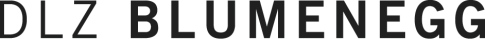 An dasDLZ BlumeneggObere Werkstraße 56712 ThüringenMeldung der Vollendung des Bauvorhabensentsprechend dem Vorarlberger Baugesetz § 43 bzw. § 44 und Bestätigung des Erhalts der Meldung durch die Gemeinde bzw. DLZ Blumenegg. Das betreffende Bauprojekt wurde entsprechend Baugesetz 5. Abschnitt genehmigt und eine entsprechende Benutzung ist zulässig. Bewilligungspflichtige Bauvorhaben (nach § 18 Abs. 1, Baugesetz)Eine Berechtigung zur Benützung ist nach Vollendung des Bauvorhabens zulässig wenn der Behörde die Meldung über die Vollendung des Bauvorhabens nach § 43 und die im Baubescheid vorgeschriebenen Bestätigungen, Befunde und Atteste vorliegen. Bauvorhaben: Bauherr: Gemeinde: GSt-Nr.:      Hiermit bestätigt die Gemeinde/DLZ Blumenegg den Erhalt der Meldung der Vollendung des oben angeführten Bauvorhabens und der im Baubescheid vorgeschriebenen Bestätigungen, Befunde und Atteste. Datum:      				Gemeinde/DLZ Blumenegg (Unterschrift, Stempel)